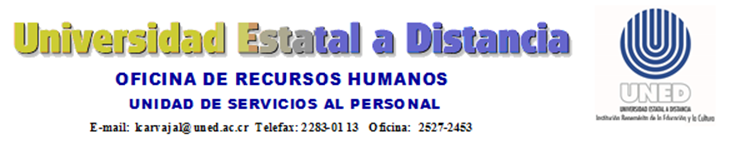 SOLICITUD AUTORIZACION PARA ACUMULACION DE VACACIONESSOLICITUD AUTORIZACION PARA ACUMULACION DE VACACIONESSOLICITUD AUTORIZACION PARA ACUMULACION DE VACACIONESSOLICITUD AUTORIZACION PARA ACUMULACION DE VACACIONESSOLICITUD AUTORIZACION PARA ACUMULACION DE VACACIONESSOLICITUD AUTORIZACION PARA ACUMULACION DE VACACIONESSOLICITUD AUTORIZACION PARA ACUMULACION DE VACACIONESSOLICITUD AUTORIZACION PARA ACUMULACION DE VACACIONESSOLICITUD AUTORIZACION PARA ACUMULACION DE VACACIONESSOLICITUD AUTORIZACION PARA ACUMULACION DE VACACIONESSOLICITUD AUTORIZACION PARA ACUMULACION DE VACACIONESSOLICITUD AUTORIZACION PARA ACUMULACION DE VACACIONESNombre de la persona solicitanteNombre de la persona solicitanteNombre de la persona solicitanteNúmero de cédulaNúmero de cédulaNúmero de cédulaDependenciaDependenciaDependenciaNombre de la Jefatura de la dependenciaNombre de la Jefatura de la dependenciaNombre de la Jefatura de la dependenciaNombre del Rector o Vicerrector(a)Nombre del Rector o Vicerrector(a)Nombre del Rector o Vicerrector(a)INFORMACIÓN SOBRE LAS VACACIONESINFORMACIÓN SOBRE LAS VACACIONESINFORMACIÓN SOBRE LAS VACACIONESINFORMACIÓN SOBRE LAS VACACIONESINFORMACIÓN SOBRE LAS VACACIONESINFORMACIÓN SOBRE LAS VACACIONESINFORMACIÓN SOBRE LAS VACACIONESINFORMACIÓN SOBRE LAS VACACIONESINFORMACIÓN SOBRE LAS VACACIONESINFORMACIÓN SOBRE LAS VACACIONESINFORMACIÓN SOBRE LAS VACACIONESINFORMACIÓN SOBRE LAS VACACIONESPeríodo a acumularFecha   cumplimiento nuevo períodoFecha   cumplimiento nuevo períodoFecha   cumplimiento nuevo períodoSaldo actualSaldo actualCantidad de días a acumularCantidad de días a acumularObservaciones a tomar en cuenta:Puede acumular como máximo un período de vacaciones.En caso de tener más de un periodo acumulado, debe adjuntar un plan de disfrute de vacaciones, aprobado por la jefatura inmediata, el cual debe ser cumplido en un plazo no mayor a un año.Observaciones a tomar en cuenta:Puede acumular como máximo un período de vacaciones.En caso de tener más de un periodo acumulado, debe adjuntar un plan de disfrute de vacaciones, aprobado por la jefatura inmediata, el cual debe ser cumplido en un plazo no mayor a un año.Observaciones a tomar en cuenta:Puede acumular como máximo un período de vacaciones.En caso de tener más de un periodo acumulado, debe adjuntar un plan de disfrute de vacaciones, aprobado por la jefatura inmediata, el cual debe ser cumplido en un plazo no mayor a un año.Observaciones a tomar en cuenta:Puede acumular como máximo un período de vacaciones.En caso de tener más de un periodo acumulado, debe adjuntar un plan de disfrute de vacaciones, aprobado por la jefatura inmediata, el cual debe ser cumplido en un plazo no mayor a un año.Observaciones a tomar en cuenta:Puede acumular como máximo un período de vacaciones.En caso de tener más de un periodo acumulado, debe adjuntar un plan de disfrute de vacaciones, aprobado por la jefatura inmediata, el cual debe ser cumplido en un plazo no mayor a un año.Observaciones a tomar en cuenta:Puede acumular como máximo un período de vacaciones.En caso de tener más de un periodo acumulado, debe adjuntar un plan de disfrute de vacaciones, aprobado por la jefatura inmediata, el cual debe ser cumplido en un plazo no mayor a un año.Observaciones a tomar en cuenta:Puede acumular como máximo un período de vacaciones.En caso de tener más de un periodo acumulado, debe adjuntar un plan de disfrute de vacaciones, aprobado por la jefatura inmediata, el cual debe ser cumplido en un plazo no mayor a un año.Observaciones a tomar en cuenta:Puede acumular como máximo un período de vacaciones.En caso de tener más de un periodo acumulado, debe adjuntar un plan de disfrute de vacaciones, aprobado por la jefatura inmediata, el cual debe ser cumplido en un plazo no mayor a un año.Observaciones a tomar en cuenta:Puede acumular como máximo un período de vacaciones.En caso de tener más de un periodo acumulado, debe adjuntar un plan de disfrute de vacaciones, aprobado por la jefatura inmediata, el cual debe ser cumplido en un plazo no mayor a un año.Observaciones a tomar en cuenta:Puede acumular como máximo un período de vacaciones.En caso de tener más de un periodo acumulado, debe adjuntar un plan de disfrute de vacaciones, aprobado por la jefatura inmediata, el cual debe ser cumplido en un plazo no mayor a un año.Observaciones a tomar en cuenta:Puede acumular como máximo un período de vacaciones.En caso de tener más de un periodo acumulado, debe adjuntar un plan de disfrute de vacaciones, aprobado por la jefatura inmediata, el cual debe ser cumplido en un plazo no mayor a un año.Observaciones a tomar en cuenta:Puede acumular como máximo un período de vacaciones.En caso de tener más de un periodo acumulado, debe adjuntar un plan de disfrute de vacaciones, aprobado por la jefatura inmediata, el cual debe ser cumplido en un plazo no mayor a un año.AUTORIZACIONESAUTORIZACIONESAUTORIZACIONESAUTORIZACIONESAUTORIZACIONESAUTORIZACIONESAUTORIZACIONESAUTORIZACIONESAUTORIZACIONESAUTORIZACIONESAUTORIZACIONESAUTORIZACIONESFirma de la persona solicitanteFirma de la persona solicitanteFirma de la persona solicitanteFirma de la persona solicitanteFechaFechaFechaVº Bº jefatura inmediataVº Bº jefatura inmediataVº Bº jefatura inmediataVº Bº jefatura inmediataFechaFechaFechaAutorización Vicerrector(a) respectivo(a)Autorización Vicerrector(a) respectivo(a)Autorización Vicerrector(a) respectivo(a)Autorización Vicerrector(a) respectivo(a)FechaFechaFecha